 Teacher Person Specification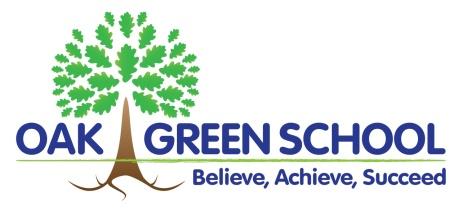 We are committed to safeguarding and promoting the welfare of children and expect all staff to share this commitment.  All posts are subject to an enhanced DBS check and satisfactory referencesQualifications and TrainingEssentialDesirableEducationQualified Teacher StatusFurther qualifications appropriate to the roleProfessional DevelopmentParticipation in CPDExperienceEssentialDesirableTeachingExperience of teaching in EYFS or KS1Assessment and ReportingExperience of statutory and non-statutory assessment relevant to the key stage (tracking software, Early Learning Goals, etc.)Skills and qualitiesEssentialEssentialTeachingAn outstanding classroom teacher (or a good teacher with the potential to be an outstanding classroom teacher)Confidence in using ICT as a tool for teaching, learning, assessment and administrationSuccessful experience of teaching children with SEN, challenging behaviours and EALAn outstanding classroom teacher (or a good teacher with the potential to be an outstanding classroom teacher)Confidence in using ICT as a tool for teaching, learning, assessment and administrationSuccessful experience of teaching children with SEN, challenging behaviours and EALPersonal, interpersonal and communication skillsAbility to establish and develop positive relationships with all those involved in the school (including staff, parents/carers and governors) and with school partners.Demonstrate commitment to the school’s wider communityAbility to communicate to staff, parents/carers and governors and the wider community effectively in writing and orallyProven ability to relate well to children and to know and treat each child as an individualFlexible, approachable and resilient with a positive and energetic approach to workCommitment to one’s own personal wellbeing, in particular the work-life balanceAbility to establish and develop positive relationships with all those involved in the school (including staff, parents/carers and governors) and with school partners.Demonstrate commitment to the school’s wider communityAbility to communicate to staff, parents/carers and governors and the wider community effectively in writing and orallyProven ability to relate well to children and to know and treat each child as an individualFlexible, approachable and resilient with a positive and energetic approach to workCommitment to one’s own personal wellbeing, in particular the work-life balanceAttitudesEssentialEssentialEducation philosophyCommitted to inclusive educationCommitted to raising the achievement of every childCommitted to raising achievement through partnerships with parents/carers and Education ServicesCommitted to continuing school improvementCommitted to inclusive educationCommitted to raising the achievement of every childCommitted to raising achievement through partnerships with parents/carers and Education ServicesCommitted to continuing school improvementEqual opportunitiesCommitted to equality of opportunity for both pupils and staffCommitted to equality of opportunity for both pupils and staffSafeguardingCommitted to safeguarding and promoting the welfare of childrenCommitted to safeguarding and promoting the welfare of childrenKnowledge and understandingEssentialEssentialTeaching and Learning Up to date knowledge and understanding of teaching and learning pedagogy  Good knowledge and understanding of successful primary practiceGood understanding of curriculum requirements, planning and developmentSound understanding of assessment practice and use of data to inform learning and teachingGood understanding of how children learn and able to actively promote and support creativity and independence in learningUp to date knowledge and understanding of teaching and learning pedagogy  Good knowledge and understanding of successful primary practiceGood understanding of curriculum requirements, planning and developmentSound understanding of assessment practice and use of data to inform learning and teachingGood understanding of how children learn and able to actively promote and support creativity and independence in learningParents/Carers and CommunityUnderstanding the role which can be played by parents/carers in raising standardsUnderstanding the role of the school in the wider communityUnderstanding the challenges, difficulties and pressures facing parents/carersUnderstanding the role which can be played by parents/carers in raising standardsUnderstanding the role of the school in the wider communityUnderstanding the challenges, difficulties and pressures facing parents/carers